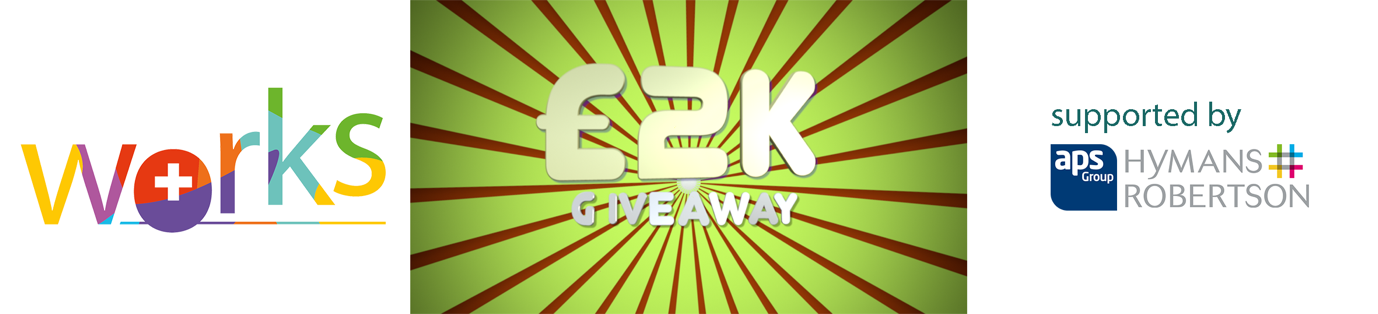 ENTRY FORMName:						Age:Address:							Postcode:Phone Number:					Email:        I confirm that all my details are correct and I meet the entry criteria (please see T&C).Parental/guardian consent (to be completed on behalf of applicants under 18 years of age)Parent/Guardian Name:			Relationship to applicant:Address:							Postcode:Phone Number:					Email:“I have read the agreement and agree to accept responsibility for the Applicant’s participation in the £2k Giveaway promotion.”Signed						DateDescription of goods: Please tell us how you will use a donation from Works+ if your application is successful. Please give details of why that will help you move forward (max 250 words). If you prefer, you can record a video/audio clip to explain the benefits of the item(s).            	 If unsure, please contact enquiries@worksplus.works to clarify eligibility of goods applied for.Approximate value:         Up to £50.              Up to £100.             Up to £200.            Over £200.I have attached a video/audio ‘Pitch’ explaining how this item(s) will help me.  Publicity: Works+ has a website, Facebook page and Twitter account (and may engage other social media channels in the future) and we would like your consent to use your photograph, filmed image and quotes on these platforms to help us promote Works+. Yes, I agree to this.		No, I do not agree to this.Please return completed form, including a written, video or audio ‘pitch’ explaining why the items applied for will help you progress, to  enquiries@worksplus.works